How to Report 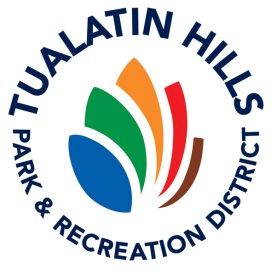 Your Service Hours OnlineHow to Log-inGo to https://www.volgistics.com/ex/portal.dll/?FROM=27467. 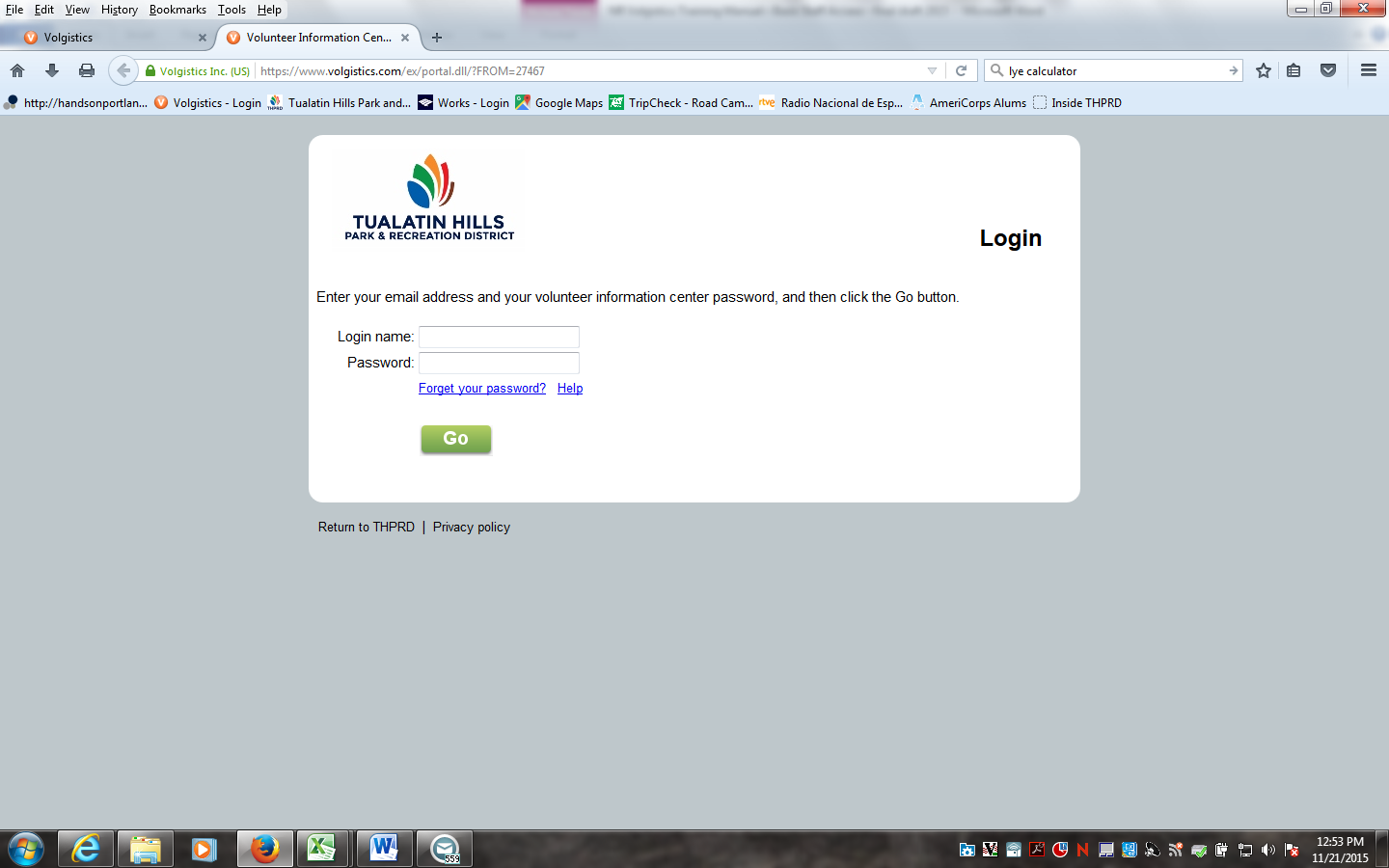 Enter your ‘Login name’, which is your email address. This could be your work or personal email, but it is the email at which you have received your VicNet login information.Enter your ‘Password’. The first time, this will be a temporary password that was emailed to you.If you forgot your password, click on ‘Forget your password?’ and a new password will be sent to you.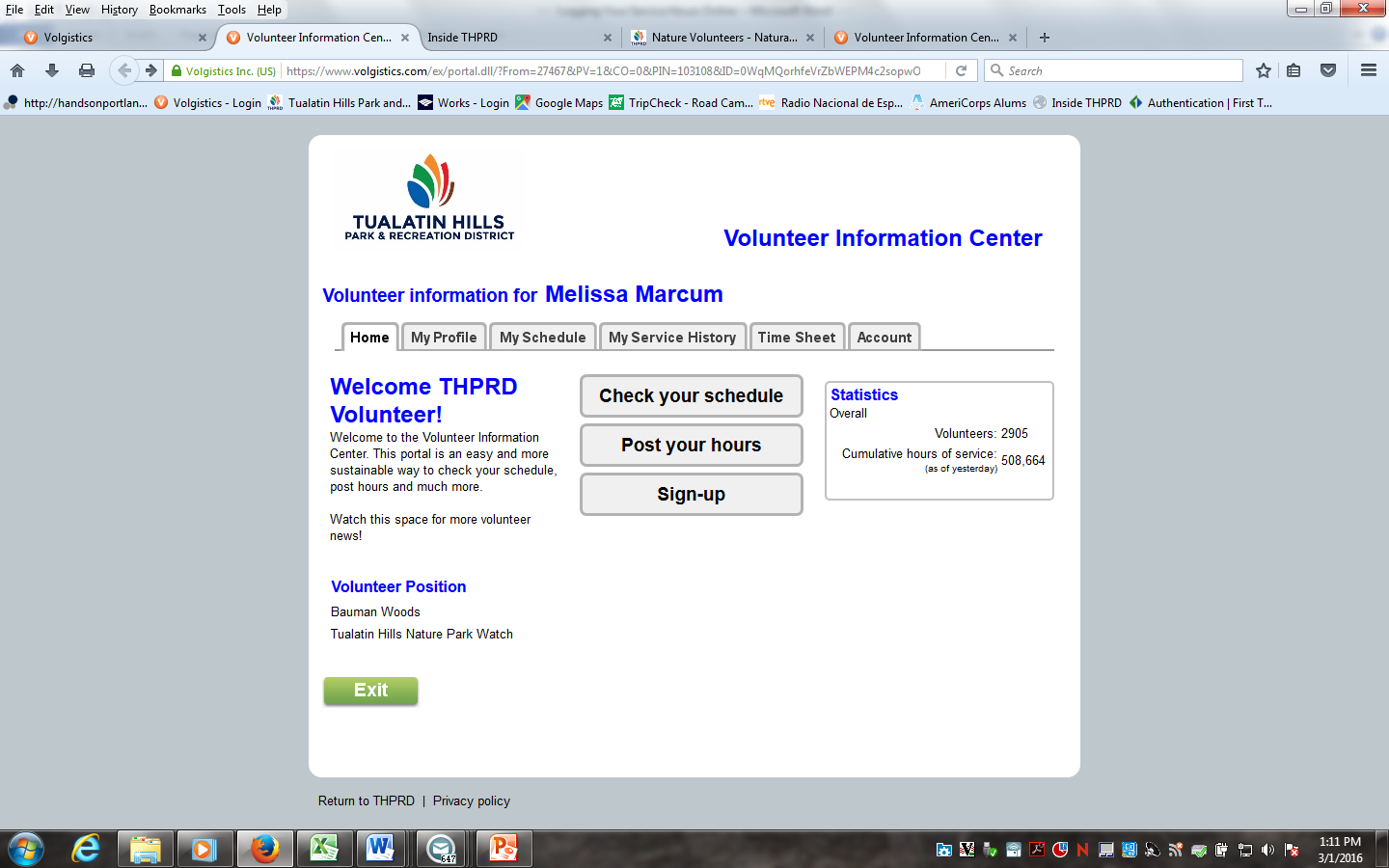 Log Your Service HoursOnce you are in your online volunteer account, select ‘Post Your Hours’ or the ‘Timesheet’ tab. You will end up in the same place.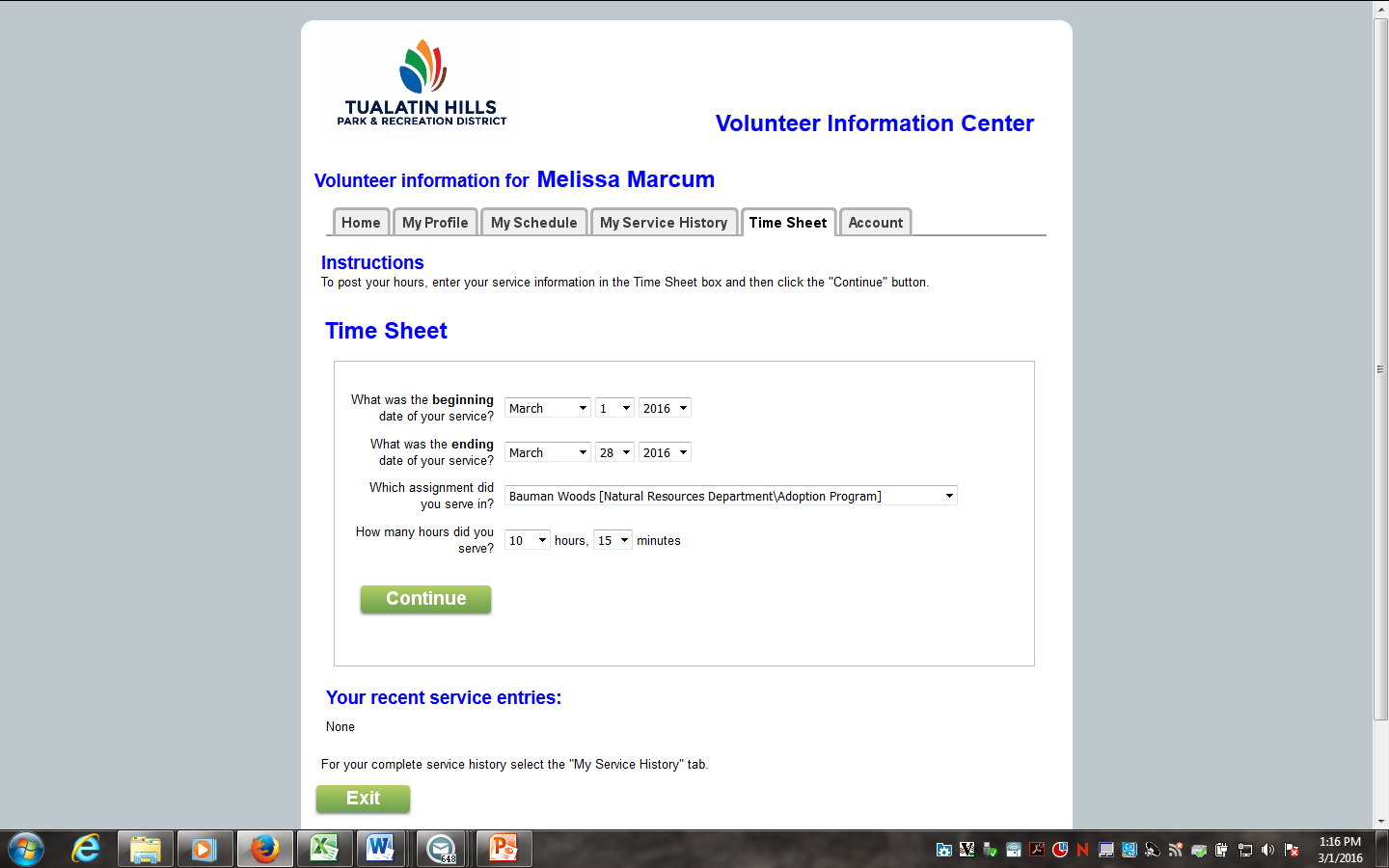 Select the appropriate Beginning and Ending Date for your period of service.Select the Appropriate Assignment for your service activity.Select the Number of Hours and Minutes you served during this period of time.Select ‘Continue’.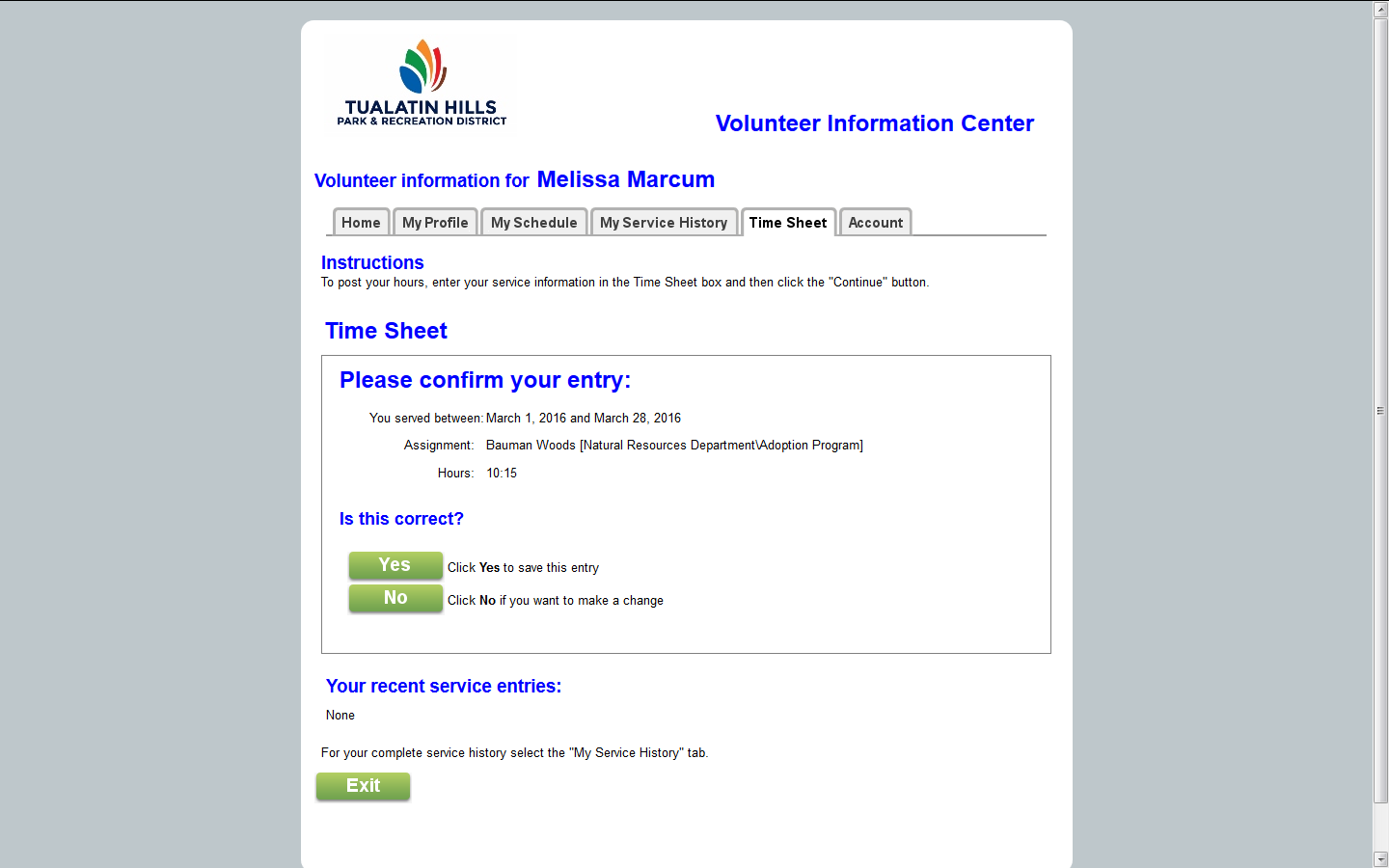 On the next page, select ‘Yes’ and your hours have been entered! 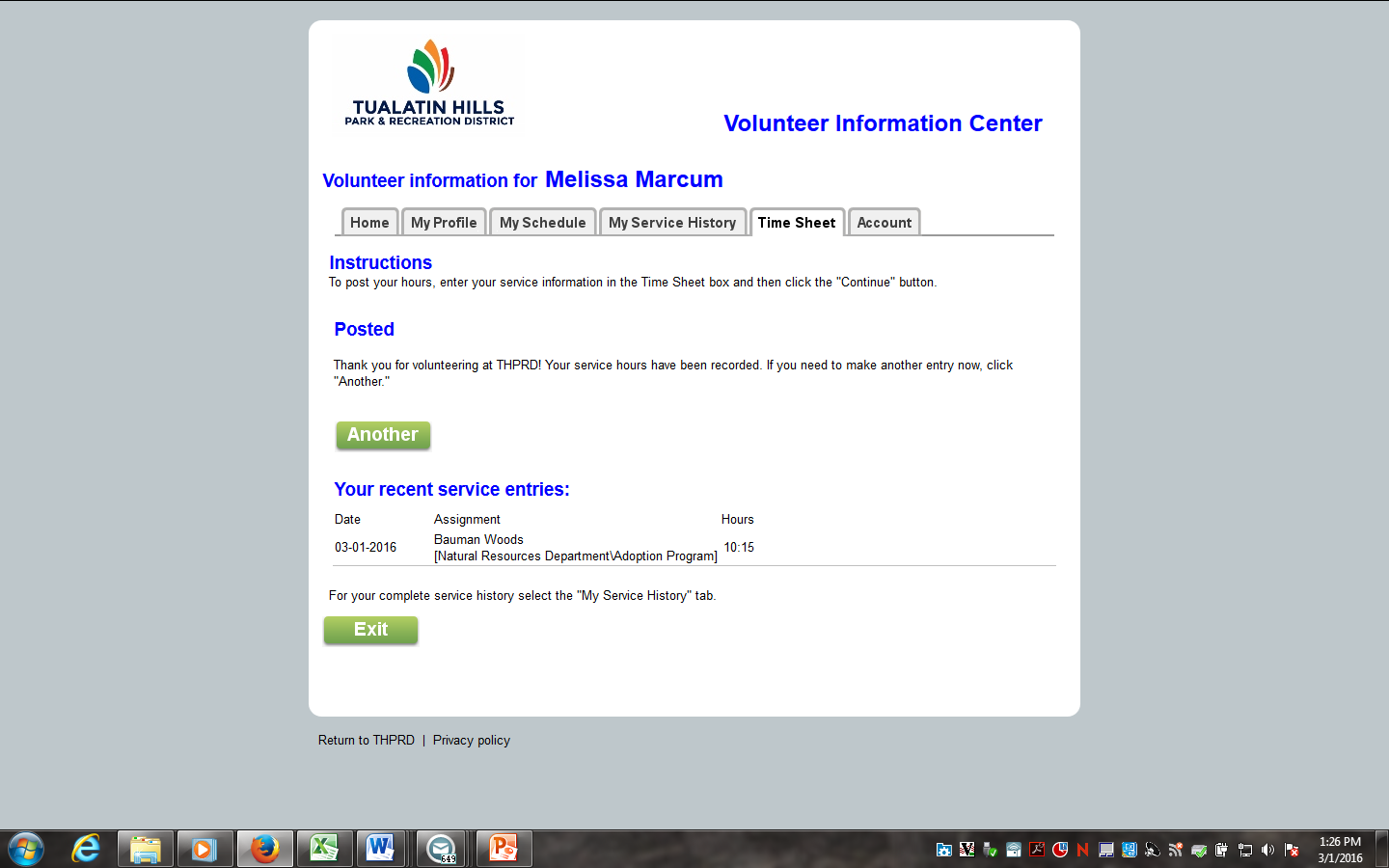 As you continue to enter your hours, you will start to see your service adding up on your ‘Timesheet’.Change Your Login PasswordAfter you login the first time, go to the ‘Account’ tab. This is where you can change your temporary password to something more personal and easy for you to remember.